THE MINISTRY OF CULTURE 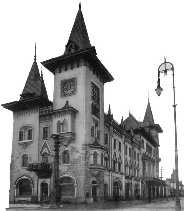 OF THE RUSSIAN FEDERATIONSARATOV STATE L.V.SOBINOV CONSERVATOIRE THE CENTER FOR INTEGRATED ARTISTIC RESEARCHESDear colleagues!We invite you to take part in the scientific forum«SCIENCEFORUM PAN-ART»International Scientific Forum «The dialogue of art and art paradigms»Saratov, 17 October 2019	PhDs and Drs. Sci. are invited to participate in a scientific forum devoted to the problems of interaction of arts and ontological issues, researched on the material of various types of artistic creativity. By this we mean various kinds of conjugation  of arts  with  the  historical,  philosophical,  sociological,  psychological,  philological  and  other  fields  of  scientific  knowledge.  Activity of the Center for  complex  artistic  research  is based on this approach. More information about it can be found on the Center’s website.	Research papers in Russian, English, German, French, Italian and Spanish  are accepted. For materials in foreign languages, please provide a brief summary in English. Requirements for registration of articles: font – Times New Roman 14, margins – 2 cm each, line spacing – single; first come the initials and surname of the author, then – the title of the article, after that – information about the author (surname, name and patronymic in full, scientific degree, scientific title, position).Materials are accepted until October 1, 2019 by e-mail to alexdem43@mail.ru	The program of the forum will be sent to the participants not later than October 10. Before publishing the layout of the compilation of articles will be sent to each author for proofreading. After the final editing and publication of the almanac, the authors will receive an electronic version; the printed version will be sent on the author’s request and paid cash on delivery. 	Chairman of the Forum Organizing Committee – Alexander Demchenko, Dr. Sci. (Arts), Professor at the Department of History of music, Chief Researcher, Head of the Center for complex artistic research.	Secretaries of the Forum Organizing Committee – 	Victoria Alesenkova, PhD (Arts), Associate Professor of the Saratov Conservatoire, Senior Researcher of the Center for complex artistic research,	Natalia Korolevskaya, PhD (Arts), Associate Professor of the Saratov Conservatoire, Senior Researcher of the Center for complex artistic research. 